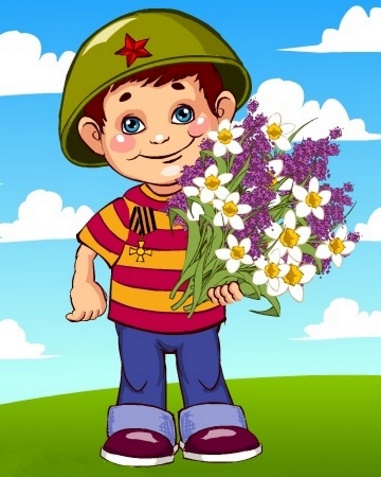 «Как доступно рассказать детям о войне»	День Победы 9 МаяПраздник Победы – это праздник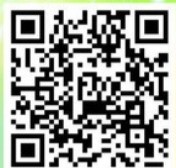 День пораженья жестокой войны,День пораженья насилья и зла,День воскрешенья любви и добра.Приближается великий и светлый праздник – День Победы! Праздник, который ждали миллионы людей по всему миру. Дорогая цена этого праздника – многочисленные жертвы фашизма, слезы жен, матерей и детей. Наши деды и прадеды смогли выстоять и победить в самой жестокой войне XX века, они остановили беду, грозившую всему миру – фашизм. Фильмы о Великой Отечественной войне, познавательные занятия в ДОУ, встречи с ветеранами, утренники и выступления для ветеранов – все это заставляет ребенка задуматься: что же это была за война, что ее окончание празднуется же много десятилетий подряд?Самый надежный источник, из которого ребенок может почерпнуть знания об этом таинственном событии – семья. И вот перед Вами неожиданно встает важная и сложная задача: как объяснить юному человечку, что такое Великая Отечественная война, и чем она отличается от остальных войн.На первый взгляд задача эта кажется простой. Только, на самом деле, мировосприятие и мироощущение ребенка очень сильно отличается от мировосприятия взрослого. Поэтому многие вещи ребенку необходимо объяснять отдельно, чтобы он мог осознать суть и смысл Вашего рассказа.О войне, естественно, нельзя рассказать за один раз, и вы будете периодически возвращаться к этой теме, отвечая на детские вопросы, рассказывая, по мере взросления ребенка, все больше и больше.Чтобы пробудить в ребенке интерес к теме войны, покажите ему существующие вокруг него свидетельства прошлого. Даже если среди ваших родственников и знакомых нет ветеранов, которые, конечно, являются лучшими рассказчиками, вы можете показать ребенку памятные мемориалы, отвести его к Вечному огню и рассказать, что он всегда горит, напоминая людям о тех, кто погиб на войне. Прежде чем поговорить непосредственно о войне, напомните или расскажите ребенку о том, что в мире есть много стран, их населяют разные люди, которые говорят на разных языках. Будет проще, если вы уже ездили вместе путешествовать, и ребенок имеет представление о существовании разных наций. Не вдаваясь в подробности, особенно если вы говорите с совсем маленькими детьми, объясните, что у каждой страны есть правительство, которое в меру своих представлений о добре и зле управляет страной и народом. Дети хорошо воспринимают информацию, приведенную на конкретных примерах и историях. Поэтому не стоит сыпать изобилием абстрактных слов, а привести пример из жизни пионеров-героев (для начала современным детям надо объяснить, кто такие пионеры). Если в живых есть бабушки и дедушки, видевшие войну своими глазами, можно совместить приятное с полезным – навестить их и выслушать их воспоминания о военных днях.В разговоре с маленькими детьми не стоит, конечно, подробно говорить о ужасах войны, концлагерях. Ваша задача – не напугать ребенка, дав ему пищу для неврозов и ночных кошмаров, а просветить. Говоря о блокаде Ленинграда, не надо вдаваться в подробности, достаточно будет сказать, что фашисты блокировали подъезд к городу, чтобы туда нельзя было доставить еду, и жители города вынуждены были голодать.Первое, что Вам следует объяснить ребенку – это то, что специального места для проведения военных действий нет. Полем боя может стать любое место на земле, будь то ненаселенное место или населенный пункт. Фронт – это совокупность всех полей боя. Фронт сдвигается в ту или иную сторону в зависимости от того, чья армия наступает, а чья, соответственно, отступает. Линией фронта называют линию на карте, которая разделяет территории, контролируемые армиями. Но в реальности никаких линий, прочерченных на земле, либо обозначенных столбиками нет.Тыл – это тоже не специальное место, где трусы прячутся среди заводских труб, а всего лишь территории, расположенные далеко от линии фронта. Ребенок уверен, что сражаются на войне только Солдаты и Партизаны.Солдаты – люди, обученные в Армии, чтобы защищать страну (либо обученные во Вражеской Армии нападать на чужие страны). Партизаны – люди, которых не взяли в армию по какой-то причине, но которые тоже хотят защищать страну. Солдаты сражаются с врагом лицом к лицу, партизаны нападают из леса, прячась за кустами и деревьями. Все остальное население страны в военных действиях не участвует.Расскажите ребенку, что солдаты, уходящие на фронт – это самые обычные граждане страны, которые отправились защищать свои семьи.Что партизаны – это люди, которые, вместо того, чтобы бежать прочь, когда линия фронта приблизилась к их жилищам, спрятались в окрестных лесах и вносили свой вклад в борьбу с врагом. Что по всей стране, хоть в тылу, хоть в прифронтовых областях- люди работали изо всех сил, чтобы обеспечить армию необходимым оружием, снаряжением, припасами. Работали не только взрослые и старики, но даже дети постарше. Объясните, что вся страна, от мала до велика, в меру своих сил и возможностей, приняла участие в этой войне.  Именно поэтому и победа является заслугой не только армии, но всей страны.По мнению ребенка, враг – это единый неделимый монолит. Раз война велась с Германией, значит все жители станы – враги. И их потомки – современные немцы – тоже враги, только наказанные и присмиревшие. Ребенку невдомек, что Германия как раз и была первой страной, захваченной и порабощённой нацистами, что Германия тоже очень пострадала от нацистских зверств. Вам придется четко разграничить Германию как страну и нацистов как приверженцев безумной и страшной идеи. Объясните ребенку, что даже сами жители Германии пытались, как могли, сопротивляться нацистам во главе с их вождем Гитлером, что много хороших людей погибло, пытаясь остановить его и не дать развязать страшную войну со всем остальным миром. Что многие солдаты шли на фронт не потому, что были злобными и плохими, а потому, что их заставили, угрожая убить их семьи.Ребенок должен понять: Германия – обычная страна, немцы – обычные люди. А вот нацисты – плохие, они и есть настоящие враги. И именно с ними воевал весь мир, даже сами немцы.Именно поэтому говорится не о победе над «Германией» а о победе над «Фашистской Германией», это два совершено разных понятия.Ребенок уверен, что какие – то особые причины для того, чтобы начать войну, не нужны. Враги нападают, потому, что они враги. Набрали достаточно оружия и солдат – и напали.  Это естественное поведение врага – завоевать другие страны. Ради чего ведется это завоевание, ребенок не задумывается. Вам придется, прежде всего, объяснить ребенку, что любая война ведется не просто так, а ради какой-то цели. Одни войны ведутся, чтобы присвоить богатства соседей. Другие – чтобы присоединить к своей стране часть соседской территории. Иногда войны начинаются потому, что поссорились правители государств, или потому, что правительство одного государства считает, что правительство другого государства делает что-то отвратительное и недопустимое. И только эта война была особенная, потому что нацистов возглавлял сумасшедший правитель, который хотел вовсе не богатств, земель и власти. Он собирался убить всех людей, которые выглядят не так, как он считал правильным. Людей убивали за цвет глаз и волос, за форму носа. За имя. За национальность. Именно из-за того, что нацисты убивали людей тех национальностей, которые считали недостойными жить, они и получили свое название. А в результате опасность угрожала всему миру. В каждой стране были люди, которых нацисты захотели бы убить. Поэтому победа в этой войне так важна для всего мира и для нашей страны, в частности. И, наконец, последний – по порядку обсуждения, но не по значимости – вопрос, который следует разъяснить ребенку, почему война носить название Великая Отечественная.Хотя ответ очевиден для взрослого, ребенку нужно объяснить происхождение каждого слова. Постарайтесь не объяснять происхождение названия сами, а, разъяснив ребенку значение слова «отечество», предложить ему подумать, почему война называется именно так. Это очень хороший способ закрепить результаты беседы и убедиться, что ребенок понял Ваш рассказ правильно. Если будет возможность посетить музеи, где есть залы, посвященные военной тематике, Вы вместе с ребенком обязательно постарайтесь посетить их. Окунуться в историю тех времен, взглянуть на вещи, которые пережили военные действия, прослушать интересную лекцию экскурсовода. Посетите мемориалы и памятники павшим солдатам в нашем городе, возложите цветы вместе с ребенком на их могилы. Не забудьте поздравить бабушек и дедушек праздничными открытками, которые ребенок может изготовить самостоятельно или с Вашей помощью. Ну а вечерний салют в честь победителей заключит Ваш рассказ о войне и военном времени.Пройдут годы. Ваш повзрослевший ребенок посадит на колени своих детей и расскажет им о войне. История будет продолжать жить в наших детях.Взято из открытых интернет-источников.